NOMBRE :________________________________________________________Fecha: Pinta de color rojo las manzanas arriba del árbol  y de color amarillo las que están debajo. 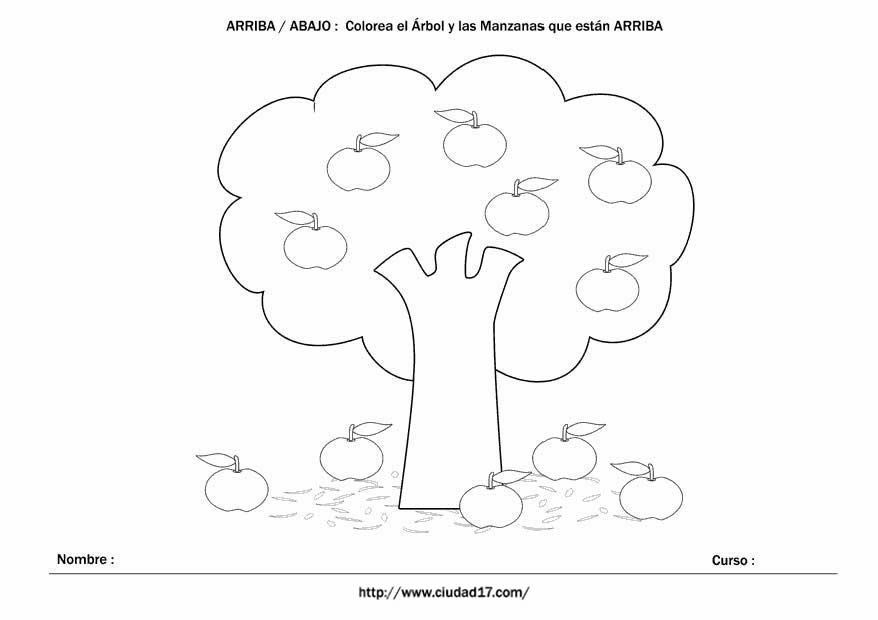 Pinta los niños y niñas que tienen sus bracitos arriba y encierra en un círculo los que tienen los bracitos abajo. 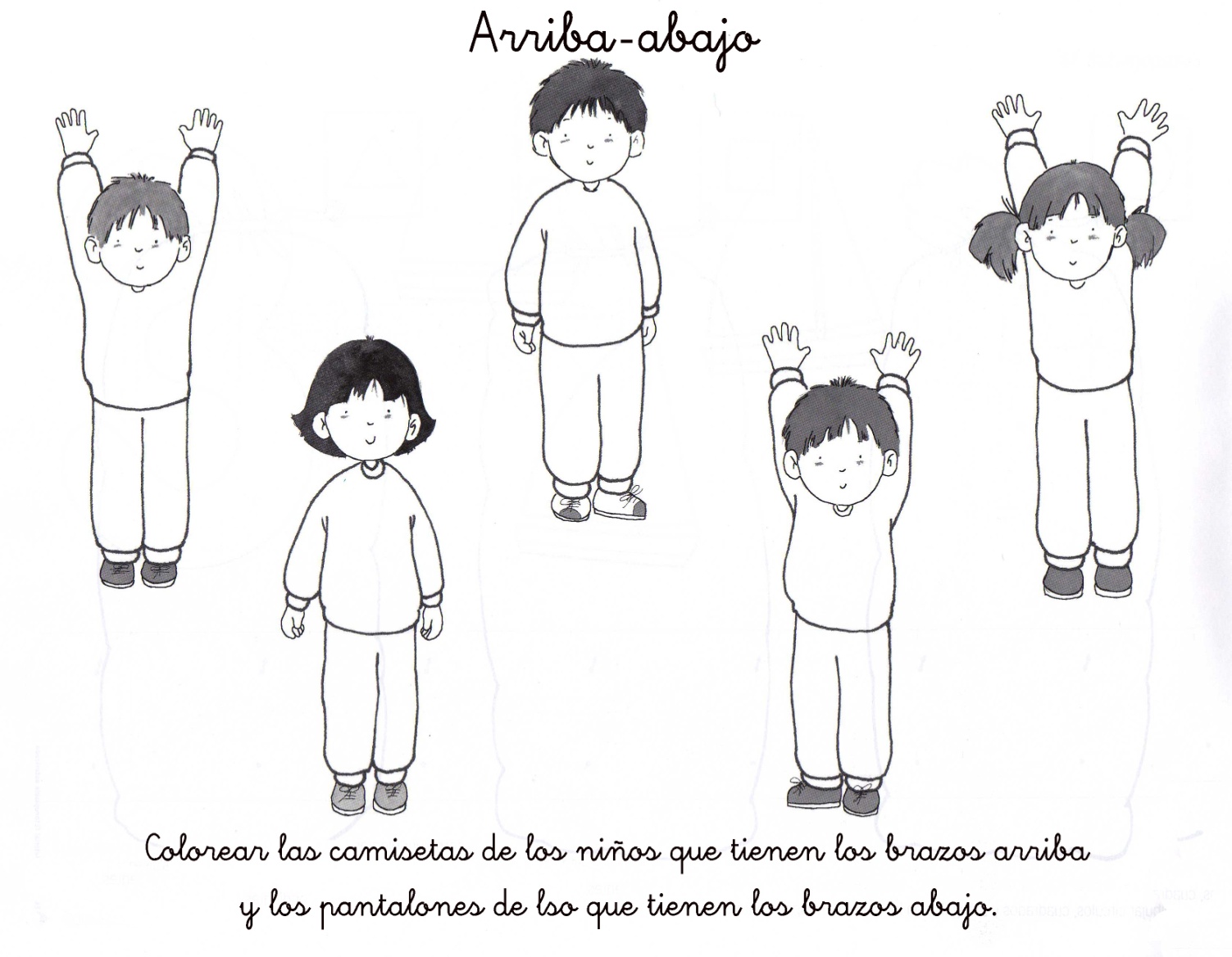 NOMBRE :________________________________________________________Fecha: Pinta niño que está delante del árbol, y encerrar en círculo el que está detrás. 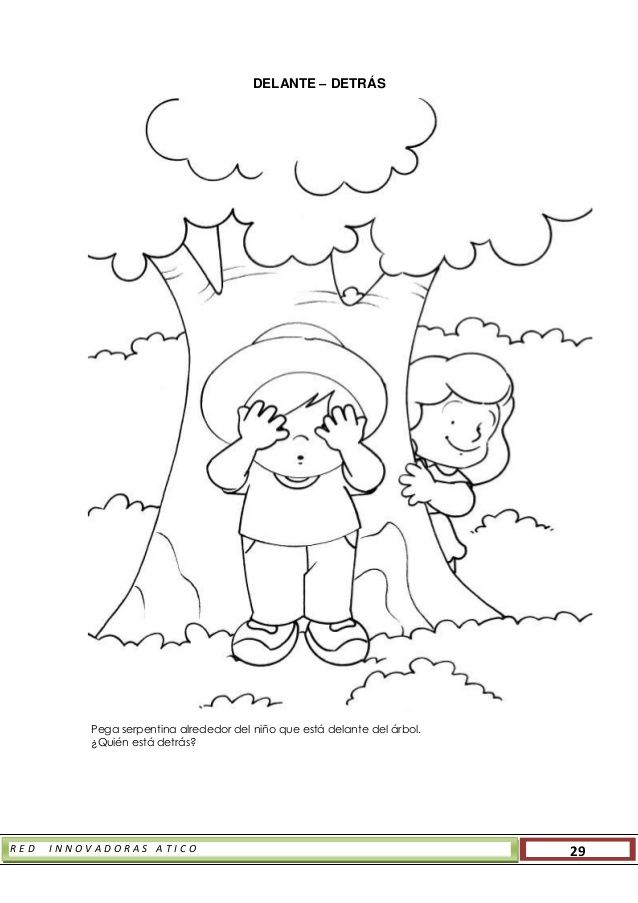 NOMBRE :________________________________________________________Fecha: 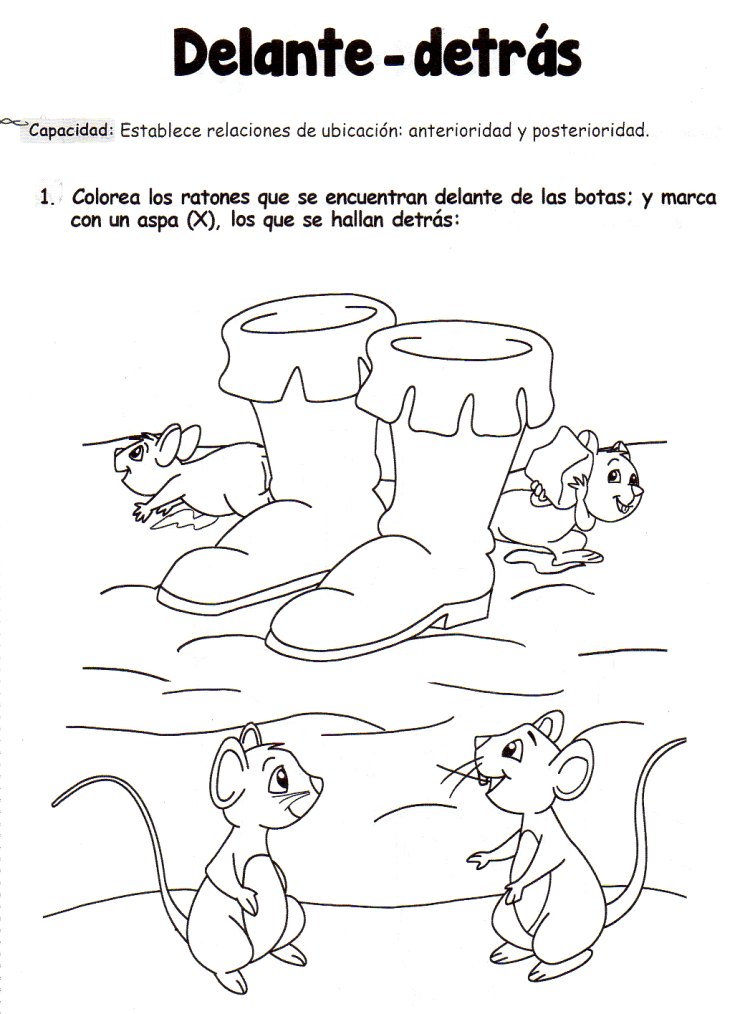 NOMBRE :________________________________________________________Fecha: Pintar y recortar por contorno 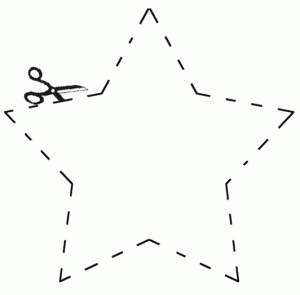 NOMBRE :________________________________________________________Fecha: Pintar rojo el lado del niño  izquierda y azul el derecha.  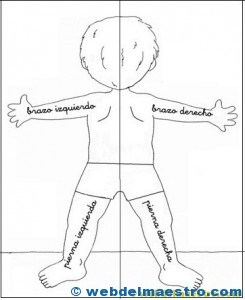 Objetivo del aprendizajeIdentificar la posición de objetos y personas, mediante la utilización de relaciones de orientación espacial de ubicación, dirección y distancia.Indicador de logroReconocer posición manzanas, pinta según corresponde. Habilidades Reconocer y pintar. Objetivo del aprendizajeIdentificar la posición de objetos y personas, mediante la utilización de relaciones de orientación espacial de ubicación, dirección y distancia.Objetivo de logroReconocer posición de los niños en relación al árbol, pinta  y encierra según corresponde. Habilidades Reconocer, pintar y encerrar. Objetivo del aprendizajeIdentificar la posición de objetos y personas, mediante la utilización de relaciones de orientación espacial de ubicación, dirección y distancia.Objetivo de logroReconocer posición de ratones en relación a las botas, pinta  y realiza cruz según corresponde. Habilidades Reconocer, pintar y dibuja. Objetivo del aprendizajeCoordinar con precisión y eficiencia sus habilidades psicomotoras finas de acuerdo a sus intereses de exploración, recreación y construcción.Objetivo de logroPintar respetando bordes y recortar por contornos.Habilidades Pintar y recortar. Objetivo del aprendizajeIdentificar la posición de objetos y personas, mediante la utilización de relaciones de orientación espacial de ubicación, dirección y distancia.Objetivo de logroReconocer izquierda/derecha en cuerpo del niño, Pintar según corresponde. HabilidadesReconoce, pinta. 